О внесении изменений в административный регламент предоставления муниципальной услуги «Принятие на учет граждан в качестве нуждающихся в жилых помещениях» на территории муниципального района «Улётовский район» Забайкальского края, утверждённый постановлением администрации муниципального района «Улётовский район» Забайкальского края от 21.11.2022 № 512/н Рассмотрев Протест исполняющего обязанности прокурора Улетовского района № 07-21б-2024/Прдп33-24-20760001 от 31.01.2024 на административный регламент предоставления муниципальной услуги «Принятие на учет граждан в качестве нуждающихся в жилых помещениях» на территории муниципального района «Улётовский район» Забайкальского края, утверждённый постановлением администрации муниципального района «Улётовский район» Забайкальского края от 21.11.2022 № 512/н, руководствуясь Положением об администрации муниципального района «Улётовский район» Забайкальского края утверждённый решением Совета муниципального района «Улётовский район» Забайкальского края от 21.04.2017 № 380, в целях приведения нормативной правовой базы муниципального района «Улётовский район» Забайкальского края в соответствие с действующим законодательством, администрация муниципального района «Улётовский район» Забайкальского края  п о с т а н о в л я е т:1. Внести в административный регламент предоставления муниципальной услуги «Принятие на учет граждан в качестве нуждающихся в жилых помещениях» на территории муниципального района «Улётовский район» Забайкальского края, утверждённый постановлением администрации муниципального района «Улётовский район» Забайкальского края от 21.11.2022 № 512/н следующие изменения:1.1. пункт 2.10 изложить в следующей редакции:«2.10. Для получения муниципальной услуги заявитель представляет:2.10.1. Заявление о предоставлении муниципальной услуги по форме, согласно Приложению № 5 к настоящему Административному регламенту.В случае направления заявления посредством ЕПГУ формирование заявления осуществляется посредством заполнения интерактивной формы на ЕПГУ без необходимости дополнительной подачи заявления в какой-либо иной форме.В заявлении также указывается один из следующих способов направления результата предоставления муниципальной услуги:в форме электронного документа в личном кабинете на ЕПГУ;дополнительно на бумажном носителе в виде распечатанного экземпляра электронного документа в Уполномоченном органе, многофункциональном центре.2.10.2. Документы, подтверждающие личность заявителя и состав его семьи (паспорт, свидетельство о заключении брака, свидетельство о рождении члена семьи, решение об усыновлении (удочерении), решение об опеке, судебное решение о признании членом семьи и иные документы).В случае направления заявления посредством ЕПГУ сведения из документа, удостоверяющего личность заявителя, представителя формируются при подтверждении учетной записи в Единой системе идентификации и аутентификации из состава соответствующих данных указанной учетной записи и могут быть проверены путем направления запроса с использованием системы межведомственного электронного взаимодействия. В случае, если заявление подается представителем, дополнительно предоставляется документ, подтверждающий полномочия представителя действовать от имени заявителя.В случае если документ, подтверждающий полномочия заявителя выдано юридическим лицом - должен быть подписан усиленной квалификационной электронной подписью уполномоченного лица, выдавшего документ.В случае если документ, подтверждающий полномочия заявителя выдано индивидуальным предпринимателем - должен быть подписан усиленной квалификационной электронной подписью индивидуального предпринимателя.В случае если документ, подтверждающий полномочия заявителя выдано нотариусом - должен быть подписан усиленной квалификационной электронной подписью нотариуса, в иных случаях - подписанный простой электронной подписью.2.10.3. Документы о признании гражданина малоимущим;2.10.4. Документы, подтверждающие право соответствующих граждан состоять на учете в качестве нуждающихся в жилых помещениях:а) документ, подтверждающий регистрацию по месту жительства заявителя и членов его семьи (выписка из домовой книги или копия финансового лицевого счета, заверенные органом или организацией, уполномоченными на их выдачу);б) правоустанавливающие документы на жилые помещения, принадлежащие на праве собственности заявителю и членам его семьи, права на которые не зарегистрированы в Едином государственном реестре недвижимости;г) справка федерального органа исполнительной власти, уполномоченного Правительством Российской Федерации на осуществление государственного кадастрового учета, государственной регистрации прав, ведение Единого государственного реестра недвижимости и предоставление сведений, содержащихся в Едином государственном реестре недвижимости, его территориального органа или подведомственного ему федерального государственного бюджетного учреждения, наделенного соответствующими полномочиями в соответствии с решением такого федерального органа, о наличии или об отсутствии у заявителя и членов его семьи, в том числе на ранее существовавшие фамилию, имя, отчество в случае их изменения, жилых помещений, принадлежащих им на праве собственности, за пять лет, предшествующих дню подачи заявления о принятии на учет;г(1)) справка исполнительного органа государственной власти Забайкальского края, учреждения либо организации, осуществляющих постоянное хранение технических паспортов, оценочной и иной хранившейся по состоянию на 1 января 2013 года в органах и организациях по государственному техническому учету и (или) технической инвентаризации учетно-технической документации об объектах государственного технического учета и технической инвентаризации, о наличии или об отсутствии у заявителя и членов его семьи, в том числе на ранее существовавшие фамилию, имя, отчество в случае их изменения, жилых помещений, принадлежащих им на праве собственности, права на которые не зарегистрированы в Едином государственном реестре недвижимости;д) договор о стационарном социальном обслуживании гражданина в организации социального обслуживания Забайкальского края, предоставляющей социальные услуги в стационарной форме, утратившего право на жилые помещения (для граждан, проживающих в организациях социального обслуживания Забайкальского края, предоставляющих социальные услуги в стационарной форме).2.10.5. Документы, подтверждающие право на предоставление жилого помещения по договору социального найма вне очереди:а) копия решения о признании жилого помещения непригодным для проживания и не подлежащим ремонту или реконструкции;б) справка о наличии у заявителя и (или) членов его семьи тяжелой формы хронического заболевания, при которой совместное проживание с таким гражданином в одном жилом помещении невозможно.2.10.6. Документ, удостоверяющий права (полномочия) представителя физического лица, если с заявлением обращается представитель заявителя.2.10.7. Согласие на обработку персональных данных членов семьи заявителя.2.10.8. Заявитель вправе не представлять документы, предусмотренные подпунктами "г" - "д", подпункта 2.10.4, пункта 2.10, подпунктом "а" подпункта 2.10.5, пункта 2.10».1.2. пункт 2.11 изложить в следующей редакции:«2.11. Заявления и прилагаемые документы, указанные в пункте 2.10 настоящего Административного регламента, направляются (подаются) в Уполномоченный орган в электронной форме путем заполнения формы запроса через личный кабинет на ЕПГУ».1.3. пункт 2.16. изложить в новой редакции:«2.16. Основания для отказа в предоставлении муниципальной услуги: 1) не представлены документы, предусмотренные пунктами 2.10.2.-2.10.4. настоящего Административного регламента, подтверждающие право соответствующих граждан состоять на учете в качестве нуждающихся в жилых помещениях, обязанность по представлению которых возложена на заявителя;1.1) ответ органа государственной власти, органа местного самоуправления, подведомственных государственным органам, органам местного самоуправления организаций на межведомственный запрос свидетельствует об отсутствии документа (его копии) и (или) информации, необходимых для принятия граждан на учет в качестве нуждающихся в жилых помещениях, если соответствующий документ не был представлен заявителем по собственной инициативе, за исключением случаев, если отсутствие такого запрашиваемого документа или информации в распоряжении таких органов или организаций подтверждает право соответствующих граждан состоять на учете в качестве нуждающихся в жилых помещениях;2) представлены документы, которые не подтверждают право соответствующих граждан состоять на учете в качестве нуждающихся в жилых помещениях;3) не истек пятилетний срок с момента совершения намеренных действий, приведших к ухудшению жилищных условий, в результате которых граждане могут быть признаны нуждающимися в жилых помещениях». 1.4. дополнить пунктом 3.1 (1) следующего содержания: «3.1(1). Заявления о принятии на учет регистрируются в книге регистрации заявлений граждан, нуждающихся в жилых помещениях, которая ведется по форме согласно приложению 7 к настоящему Административному регламенту. Гражданину, подавшему заявление о принятии на учет, выдается расписка в получении заявления о принятии на учет и документов, представленных заявителем, с указанием их перечня и даты их получения, а также с указанием перечня документов (их копий или содержащейся в них информации), которые будут получены по межведомственным запросам.».1.5. дополнить приложением № 7 согласно приложению к настоящему постановлению. 2. Настоящее постановление официально опубликовать (обнародовать) на официальном сайте муниципального района «Улётовский район» Забайкальского края в информационно-телекоммуникационной сети «Интернет» в разделе «Документы» - «Правовые акты администрации» и в разделе «Документы» - «Административные регламенты» - https://uletov.75.ru/.Глава муниципального района «Улётовский район»				          			А.И. Синкевич                                                                                                                                                                 Приложениек постановлению администрации                                                                                                                                                                        муниципального района                                                                                                                                                                       «Улётовский район»от « ___» февраля 2024 года №____/н                                                                                                                                      «Приложение 7                                                                                                                                                            к административному регламенту предоставления                                                                                                                                                           муниципальной услуги «Принятие на учет граждан                                                                                                                                                           в качестве нуждающихся в жилых помещениях» на                                                                                                                                                             территории муниципального района «Улётовский                                                                                                                                                                             район» Забайкальского краяКНИГАРЕГИСТРАЦИИ ЗАЯВЛЕНИЙ ГРАЖДАН, НУЖДАЮЩИХСЯВ ЖИЛЫХ ПОМЕЩЕНИЯХНаселенный пункт __________________________________________________________(город, поселок, село и др.)___________________________________________________________________________(наименование органа местного самоуправления)Начата: ____________________ 20 __ годаОкончена: __________________ 20 __ года                                                                                                                                                                                                       .»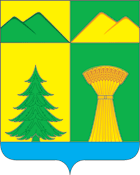 АДМИНИСТРАЦИЯ МУНИЦИПАЛЬНОГО РАЙОНА«УЛЁТОВСКИЙ РАЙОН»ЗАБАЙКАЛЬСКОГО КРАЯПОСТАНОВЛЕНИЕАДМИНИСТРАЦИЯ МУНИЦИПАЛЬНОГО РАЙОНА«УЛЁТОВСКИЙ РАЙОН»ЗАБАЙКАЛЬСКОГО КРАЯПОСТАНОВЛЕНИЕАДМИНИСТРАЦИЯ МУНИЦИПАЛЬНОГО РАЙОНА«УЛЁТОВСКИЙ РАЙОН»ЗАБАЙКАЛЬСКОГО КРАЯПОСТАНОВЛЕНИЕАДМИНИСТРАЦИЯ МУНИЦИПАЛЬНОГО РАЙОНА«УЛЁТОВСКИЙ РАЙОН»ЗАБАЙКАЛЬСКОГО КРАЯПОСТАНОВЛЕНИЕАДМИНИСТРАЦИЯ МУНИЦИПАЛЬНОГО РАЙОНА«УЛЁТОВСКИЙ РАЙОН»ЗАБАЙКАЛЬСКОГО КРАЯПОСТАНОВЛЕНИЕ«___» февраля 2024 года«___» февраля 2024 года                        № ____/н                        № ____/нс.УлётыN п/пДата поступленияФамилия (а также фамилия, которая была у лица при рождении), имя, отчество, дата рождения, пол принятого на учет заявителяАдрес места жительстваНомер расписки в получении документовРешение о принятии на учет (N, дата)Сообщение заявителю о принятом решении (N, дата)1234567